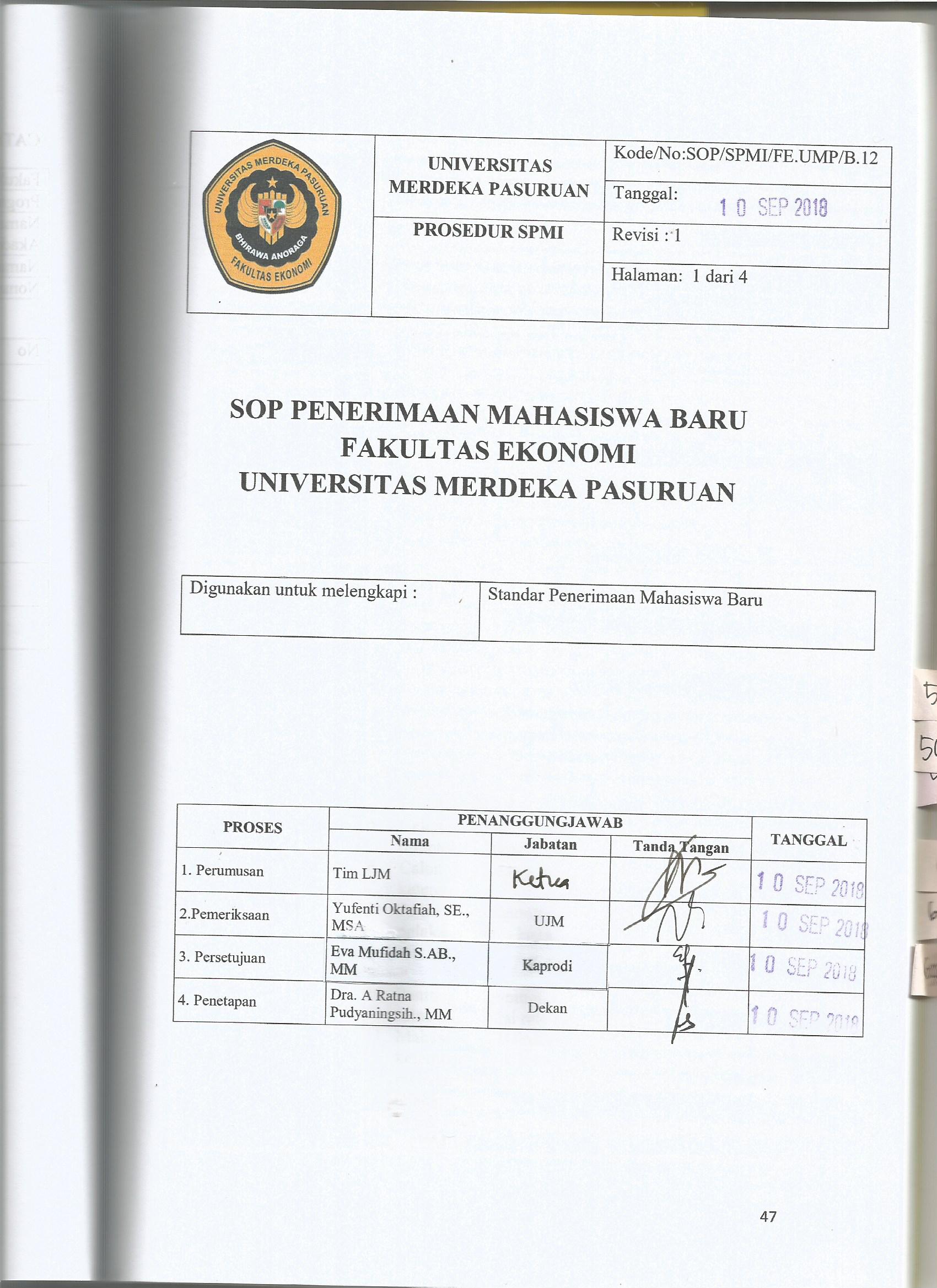 Lampiran 1: SOP Penerimaan Mahasiswa BaruALUR PENDAFTARAN MAHASISWA BARUUNIVERSITAS MERDEKA PASURUAN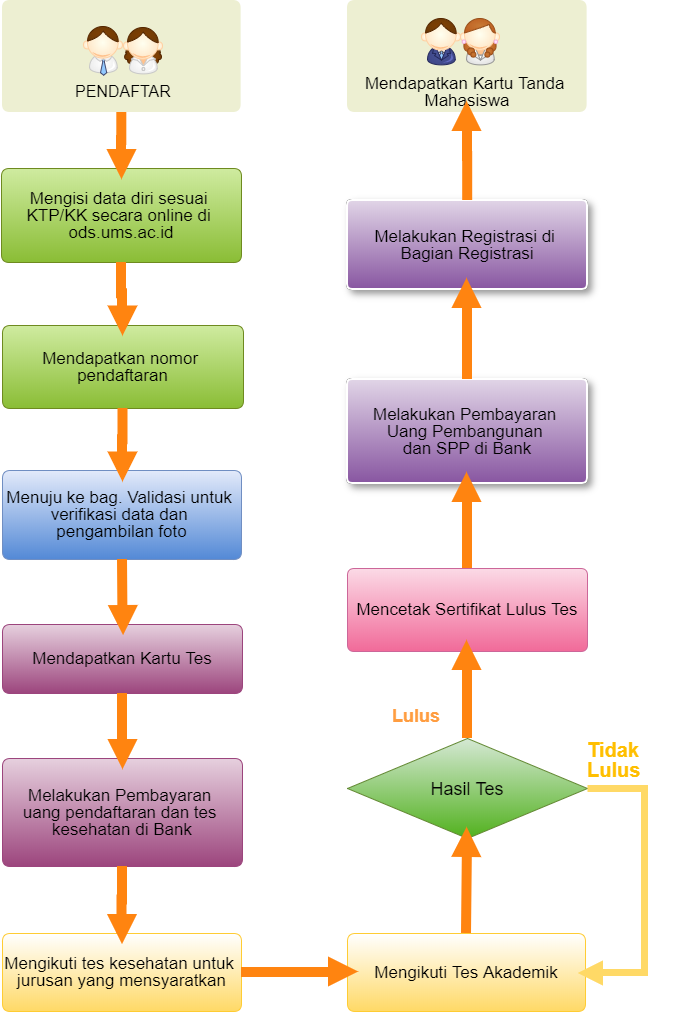 1.  Tujuan ProsedurUntuk memberikan penjelasan tentang tatacara pelaksanaan penerimaan mahasiswa baru di lingkungan FE UNMERPASUntuk pedoman dosen, tenaga kependidikan,pengelola laboratorium, dan mahasiswa di lingkungan FE UNMERPAS dalam menjalankan aktifitas perkuliahanLuas Lingkup SoP dan    PenggunaannyaSosialisasi/promosi penerimaan mahasiswa baruPendaftaran mahasiswa baruUjian test masuk mahasiswa baruPenetapan mahasiswa baru3. StandarPenerimaan mahasiswa baru dilakukan sekali dalam satu tahun yaitu pada awal tahun akademik.4. Definisi IstilahSosialisasi adalah kegiatan promosi dengan cara bertatap muka dengan siswa-siswi yang ada di sekolah SMA/SMK khususnya kelas XII yang ada di daerah Pasuruan  maupun luar daerah secara terjadwal.Pendaftaran adalah suatu proses untuk mahasiswa baru mengisi biodata yang diperlukan oleh panitia. Tes Potensi Akademik (TPA) adalahbentuk ujian tulis yang diikuti oleh calon mahasiswa baru agar lulus seleksi menjadi mahasiswa UNMERPAS5. ProsedurRektor menerbitkan SK panitia penerimaan Mahasiswa Baru yang terdiri dari dosen dan tenaga kependidikan FE  UNMERPASPanitia menentukan syarat-syarat pendaftaran calon mahasiswa, kemudian dituangkan dalam brosur dan media-media sosialisi lainnya.Ketua panitia membentuk Tim untuk sosialisasi ke sekolah-sekolah. Sosialisasi dilakukan melalui pemasangan banner, media elektronik, surat kabar, website dan brosur.Calon mahasiswa baru mengisi formulir pendaftaran dan surat perjanjian tentang ketaan terhadap aturan/tatatertib kuliah di FE UNMERPASCalon mahasiswa baru melengkapi syarat-syarat yang sudah ditentukan ( tertulis pada brosur )Calon mahasiswa baru membayar biaya pendaftaran sesuai ketentuanPanitia mengumumkan materi, jadwal,danperaturan pelaksanaan teskepadacalon mahasiswa baru.Calon mahasiswa barumengikuti TPAPanitia memeriksa hasil TPAPanitia mengumumkan hasil TPA bagi mahasiswa baru yang lulus ujian (nilai rata-rata memadai )Mahasiswa melakukan registrasi dan membayar biaya sesuai ketentuan untuk semester berjalan (di Bank BNI)  dan menyerahkan ke BAAK FE UNMERPAS dengan jadwal yang telah ditentukanMahasiswa diwajibkan mengikuti kegiatan pengarahan dan PKKMBMahasiswa baru mengisi Kartu Rencana Studi (KRS ) di Fakultas (Prodi) yang dituju setelah memenuhi persyaratan registrasiMahasiswa baru berhak Mengurus Kartu Mahasiswa di BAAK6. Kualifikasi Pejabat/Petugas yangmenjalankan SoPPanitia Penerimaan mahasiswa baruDekan /KaprodiKepala Biro AAK7. Bagan Alir ProsedurLampiran 18. CatatanPejabat yang menjalankan SOP selalu melakukan koordinasi.9. Referensi1.Undang-Undang Nomor: 20 Tahun 2003 tentang Sistem Pendidikan Nasional;2. Undang-Undang Republik Indonesia Nomor 12 Tahun 2012 tentang Pendidikan Tinggi;3. Peraturan Presiden Republik Indonesia Nomor 8 Tahun 2012 tentang Kerangka Kualifikasi Nasional Indonesia;4. Peraturan Pemerintah Nomor 4 Tahun 2014 tentang Penyelenggaraan Pendidikan Tinggi dan Pengelolahan Perguruan Tinggi;5. Peraturan Menteri Riset Teknologi dan Pendidikan Tinggi Republik Indonesia Nomor 44 Tahun 2015 tentang Standar Nasional Pendidikan Tinggi;6. Permenristek Dikti Nomor 62 Tahun 2016 tentang Sistem Penjaminan Mutu Pendidikan Tinggi;7. Statuta Universitas Merdeka Pasuruan.